April 10, 2013Docket Nos. A-2013-2343018A-2013-2343017Utility Code: 311360 Tom PhelpsPresident                                                   HPA CONSULTING GROUP160 ALLENS CREEK ROADROCHESTER NY 14618Re:  	Application of North Penn Long Distance Corporation d/b/a North Penn Access for approval to offer, render, furnish or supply telecommunication services as a Competitive Access Provider (Statewide) and as a Competitive Local Exchange Carrier (CLEC) in the service territory of Commonwealth Telephone Company d/b/a Frontier Communications Commonwealth Telephone Company within the Commonwealth of PennsylvaniaDear Mr. Phelps:	By Order adopted at Public Meeting held March 14, 2013, at Docket Nos. A-2013-2343018 and A-2013-2343017, the Commission approved the applications of North Penn Long Distance Corporation d/b/a North Penn Access (Company) to operate in the Commonwealth of Pennsylvania as a Competitive Access Provider (Statewide) and as a Competitive Local Exchange Carrier in the service territory of Commonwealth Telephone Company d/b/a Frontier Communications Commonwealth Telephone Company.  In order to receive certificates of public convenience to provide these services, the Commission directed the Company to file initial tariffs containing the revisions provided in Appendix A of the Order.  On March 26, 2013, the Company filed Tariff Telephone-Pa. P.U.C. No. 1, Pa. P.U.C. No. 2 and Pa. P.U.C. No. 3 with an effective date of March 27, 2013.  	This letter is to notify you that Tariff Telephone-Pa. P.U.C. No.1, Pa. P.U.C. No. 2 and Pa. P.U.C. No. 3 have been permitted to become effective as filed.  This permission does not constitute a determination that the tariffs are just, lawful or reasonable, but only that suspension or further investigation does not appear to be warranted at this time.	The Company is also directed to add its Pennsylvania tariffs to its website within thirty (30) days from the date of this letter.  Upon placing the tariffs on its website, the Company shall contact Cyndi Page (717-787-5722; cypage@state.pa.us) of the Commission’s Communications Office to inform her of the tariff website address.  In order to maintain a true and accurate representation of its tariffs on file with the Commission, the Company is required to continually update its tariffs whenever supplemental revisions are approved by the Commission.  If the Company does not maintain a website, the Commission will host its tariffs on the Commission’s website.  Contact Cyndi Page for instructions on how to have your tariffs and/or tariff supplements added to the Commission’s website.	The determination to permit the tariffs to become effective is without prejudice to any complaint timely filed against the proposed tariffs.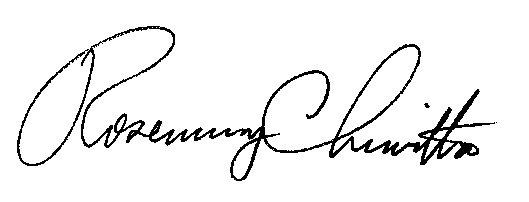 						Sincerely,						Rosemary Chiavetta						SecretaryEnclosure:  Certificates of Public ConvenienceCc:  	Melissa Derr, TUS	Jani Tuzinski, TUS	Christopher Hepburn, TUS	Spencer Nahf, TUS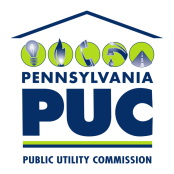  PUBLIC UTILITY COMMISSIONP.O. IN REPLY PLEASE REFER TO OUR FILE